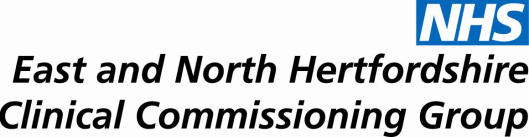 Referral Form for Fertility Assessment EFFECTIVE FROM December  2014 – ALL NEW GP REFERRALSCriteria for Referral for Assessment by Fertility Services:In order to refer a couple for assessment all questions MUST be answered.  Please refer to your local CCG policy for details of eligibility criteria for assisted conception treatments including Intrauterine Insemination (IUI), Donor Insemination (DI), Oocyte Donation (OD) and in-vitro fertilisation (IVF).If referring for IVF treatment, read eligibility criteria in policy www.enhertsccg.nhs.uk/ivf prior to referral.To be completed by GP prior to referral to secondary care Failure to conceive after 1 year attempt or 6 cycles of artificial insemination- further investigations and consider referral to secondary care. Assess and manage ovulation disorders appropriately and consider referral to secondary care at this stageRefer to secondary care for further investigations for suspected uterine and tubal abnormalitiesRefer for unexplained infertility if all hormonal profile and semen analysis normalOther investigations (if previous result available):Screening tests:Pregnancy history/child:Referred by:Patient InformationPatient InformationPatient InformationPatient InformationPatient InformationPatient InformationName:Address:DoB:Address:NHS No:Address:Home Tel No:Address:Mobile No:Partner InformationPartner InformationPartner InformationPartner InformationPartner InformationPartner InformationName:Name:Address:Address:DoB:DoB:Address:Address:NHS No:NHS No:Address:Address:Home Tel No:Home Tel No:Address:Address:Mobile Tel No:Mobile Tel No:GP InformationGP InformationGP InformationGP InformationGP InformationGP InformationName:Name:Address:Address:Telephone No:Telephone No:Address:Address:NHS net email address:NHS net email address:NHS net email address:Address:Address:Address:Address:Referral date:Referral date:Referral date:Initial Lifestyle adviceTickProvide patient information on conception rates and reassuranceConsider referral to smoking cessation and weight managementAdvise on alcohol intake and recreation drug use Recommend folic acid supplementationOther lifestyle advice (tight underwear, occupation)GP registered or residency in CCG area for at least 12 monthsEstablish by direct questioning to both parents if there is any reason due to past medical or social history of either partner, which may be of concern with regard to the welfare of the unborn child?  ( this includes history of social care, crime against a child) Answer yes/no. If the answer is ‘Yes’, but you still wish to refer the couple, please provide full details of any relevant concerns or extenuating circumstancesAny other relevant information, eg allergies, medical history requiring pre-conceptual care ie diabetes, epilepsy, genetic conditions and others.If yes to the above please confirm that referral for pre-conceptual care has occurred. Yes:Yes:No:No:InvestigationsDateDateFemaleFemaleFemaleRegular menstrual cycle YES  NOSerum FSH Level (Day 1-3)Serum LH Level (Day 8)Serum Progesterone at mid-luteal:Serum Prolactin:Serum TestosteroneMaleMaleMaleSemen Analysis: (if abnormal repeat in 6 weeks)Semen Analysis: (if abnormal repeat in 6 weeks)Semen Analysis: (if abnormal repeat in 6 weeks)CountMotilityMorphologyInvestigationsDateResultsTubal SurgeryLaparoscopy & Dye Hysteroscopy Hysterosalpingogram UltrasoundScreeningScreeningScreeningScreeningScreeningTestFemaleFemaleMaleMaleTestDateResultDateResultChlamydia ScreeningRubellaCervical SmearComments i.e. previous pregnancy incl outcomes, child, adoption Comments i.e. previous pregnancy incl outcomes, child, adoption FemaleMaleSigned:Date:Print Name:Print Name: